ПРОЕКТ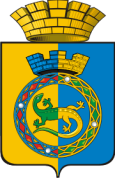 ДУМА ГОРНОУРАЛЬСКОГО ГОРОДСКОГО ОКРУГАВОСЬМОЙ  СОЗЫВТРЕТЬЕ  ЗАСЕДАНИЕРЕШЕНИЕот ___________________	 							         № ______г. Нижний ТагилО принятии бюджета Горноуральского городского округа на 2023 год и плановый период 2024 и 2025 годов в первом чтенииНа основании Бюджетного кодекса Российской Федерации, решения Думы Горноуральского городского округа от 28.11.2013 № 35/2 «Об утверждении Положения о бюджетном процессе в Горноуральском городском округе» (с изменениями), руководствуясь статьей 21 Устава Горноуральского городского округа, Дума городского округаРЕШИЛА:Принять бюджет Горноуральского городского округа на 2023 год и плановый период 2024 и 2025 годов в первом чтении.Установить общий объем доходов бюджета городского округа: 1 999 299,2 тысяч рублей на 2023 год;1 606 722,0 тысяч рублей на 2024 год;1 672 841,9 тысяч рублей на 2025 год. Установить общий объем расходов бюджета городского округа: 2 004 699,2 тысяч рублей на 2023 год; 1 606 722,0 тысяч рублей на 2024 год; 1 672 841,9 тысяч рублей на 2025 год.Установить размер дефицита бюджета городского округа: 5 400,0 тысяч рублей на 2023 год;0,0 тысяч рублей на 2024 год;0,0 тысяч рублей на 2025 год.Настоящее Решение вступает в силу с даты официального опубликования.Контроль за выполнением настоящего Решения возложить на постоянную депутатскую комиссию по бюджету и экономической политике (Казанцева Е.Н.).Председатель Думы Горноуральского городского округаВ.В. ДоможировГлава Горноуральского городского округаД.Г. Летников 